PRESS RELEASE	October 20th, 2021  QUANTRON is accelerating its design-led journey to become a global manufacturer of zero-emission vehiclesE-mobility specialist Quantron AG sets out to become an Original Equipment Manufacturer (OEM)The "QUANTRON vision 2025" project aims to create a strong brand identity by creating a unique vehicle design and thereby optimize aero and energy efficiencyItalian design expert Fabio Filippini and Spanish innovation consultancy Mormedi led by Jaime Moreno support QUANTRON with their global expertiseThe first steps are the design for a 12 meter bus, a light truck and a heavy US truck.Quantron AG, specialist for commercial vehicles with electric and hydrogen drive trains, is setting out to become an OEM for zero-emission vehicles. To strengthen the identity of the products and the QUANTRON brand, the company is bringing international design expertise on board.The aim of the "QUANTRON vision 2025" project is to build a strong brand DNA by creating a unique QUANTRON look and feel. Vehicle design not only has an aesthetic function, but also has a major impact on aerodynamics and thus on the vehicle's energy consumption. International design expertise for a unique and exciting vehicle designThe experts accompanying QUANTRON on this journey are well-known figures in the mobility-industry: Italian car designer and design strategy consultant Fabio Filippini – who lead for more than six years the Pininfarina Transportation Design in Turin - and Spanish design and innovation consultancy Mormedi, led by Jaime Moreno.Fabio Filippini about his collaboration with Quantron AG: “QUANTRON has built very strong roots in its past. Transforming these into the new world of QUANTRON, which is a much more complex ecosystem of services, existing and new products, presents a great challenge for any creative. That's why I wanted to include Mormedi, which are specialized on this type of brand identity within the transportation industry. That way we can make sure we're up to the big challenge as one team.”Jaime Moreno of Mormedi complements: “This is a great opportunity. Today we need brands like QUANTRON that are committed to zero emissions. And they are not dreamers, they are already building vehicles. What we want to offer QUANTRON is a vision of what the new products will look like in the next five to ten years.”QUANTRON vision 2025The “QUANTRON vision 2025” project begins with a unique QUANTRON design for its 12-meter bus, which will be launched in the near future. A QUANTRON design for a light truck and a heavy U.S. truck are also in the planning stages. Michael Perschke, CEO of Quantron AG explains: “Quantron AG has the vision to become a global leader in zero emission global transportation services and products. Therefore the unique touch and feel of the design has to be in sync with the brand DNA of QUANTRON, which stands for clean technology and zero-emission. There is no better team to give QUANTRON a global identity than Fabio Filippini and Moreno. Our ambition has to be that by 2025 latest, our sustainability focussed customers will recognize a Quantron product at first site, clean, sophisticated, high tech and representing the future of sustainable transportation.”Picture (preview): 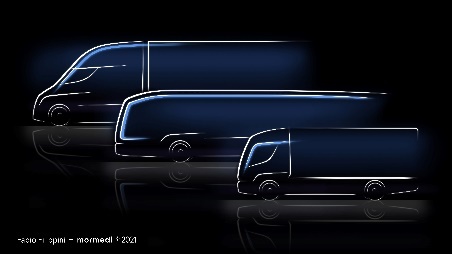 You can find the original photo in low and high resolution here: Press releases from Quantron AG (https://www.quantron.net/en/q-news/pr-berichte/) CaptionQUANTRON vision 2025, first sketchesCooperation Announcement Video: A video of the cooperation announcement with Michael Perschke, Fabio Filippini and Jaime Moreno can be found on the YouTube channel of Quantron AG: https://youtu.be/yRDNnfupTiAAbout Quantron AG	
Quantron AG is a system provider of clean battery and hydrogen-powered e-mobility for commercial vehicles such as trucks, buses and vans. In addition to new electric vehicles, the wide range of services offered by the innovation forge includes the electrification of used and existing vehicles, the creation of individual overall concepts including the appropriate charging infrastructure as well as rental, financing and leasing offers and driver training. Quantron AG also sells batteries and integrated customised electrification concepts to manufacturers of commercial vehicles, machinery and intralogistics vehicles. The German company from Augsburg in Bavaria is a pioneer and innovation driver for e-mobility in passenger, transport and freight traffic. It has a network of 700 service partners and the comprehensive knowledge of qualified experts in the fields of power electronics and battery technology, through its cooperation with CATL, the world's largest battery producer. Quantron AG, as a high-tech spin-off of the renowned Haller GmbH, combines 138 years of commercial vehicle experience with state-of-the-art e-mobility know-how.You can find more information at www.quantron.netVisit the Quantron AG on its social media channels on LinkedIn and YouTube.Your contact: Volker Seitz, CCO Quantron AG, press@quantron.net, +49 (0) 821 78 98 40 86
